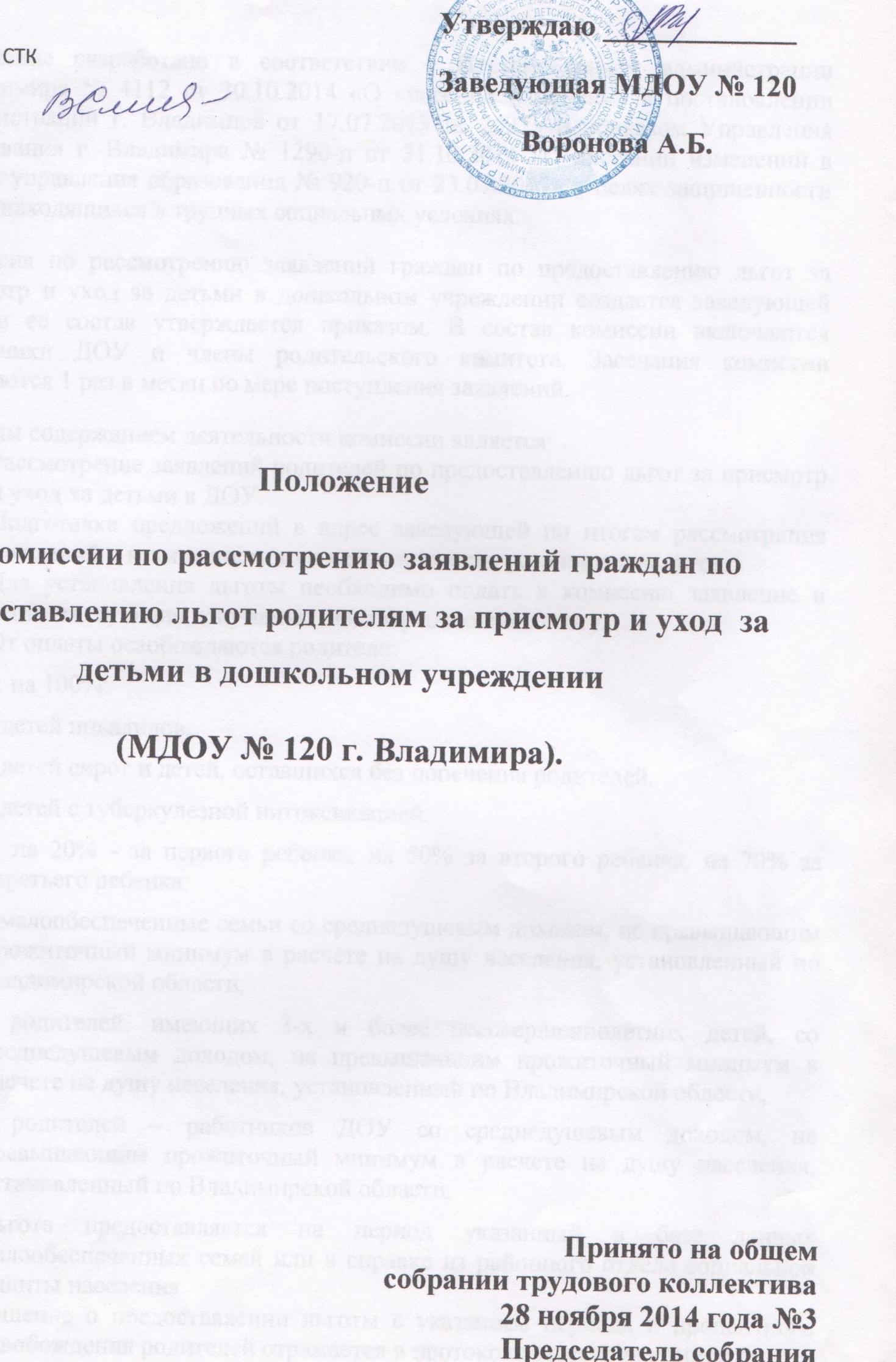 СогласованоПредседатель СТКВ.А.СмирноваПоложениеО комиссии по рассмотрению заявлений граждан по предоставлению льгот родителям за присмотр и уход  за детьми в дошкольном учреждении(МДОУ № 120 г. Владимира).Принято на общемсобрании трудового коллектива28 ноября 2014 года №3Председатель собранияАбрамова Н.О.Положение разработано в соответствии с Постановлением администрации г.Владимира № 4112 от 30.10.2014«О внесении изменений в постановлении администрации г. Владимира от 17.07.2013 № 2522» и приказом Управления образования г. Владимира№ 1290-п от 31.10.2014 «О внесении изменений в приказ управления образования № 920-п от 23.07.2013» в целях защищенности детей, находящихся в трудных социальных условиях.Комиссия по рассмотрению заявлений граждан по предоставлению льгот за присмотр и уход за детьми в дошкольном учреждении создается заведующей ДОУ и ее состав утверждается приказом. Всостав комиссии включаются сотрудники ДОУ и члены родительского комитета. Заседания комиссии созываются 1 раз в месяц по мере поступления заявлений.Главным содержанием деятельности комиссии является:Рассмотрение заявлений родителей по предоставлению льгот за присмотр и уход ха детьми в ДОУ.Подготовка предложений в адрес заведующей по итогам рассмотрения заявлений о возможности или невозможности установления льгот.Для установления льготы необходимо подать в комиссию заявление и соответствующие документы, подтверждающие льготу.От оплаты освобождаются родители:3.4.1. на 100%:- детей инвалидов,- детей сирот и детей, оставшихся без попечения родителей,- детей с туберкулезной интоксикацией.3.4.2. на 20% - за первого ребенка, на 50% за второго ребенка, на 70% за третьего ребенка: - малообеспеченные семьи со среднедушевым доходом, не превышающим прожиточный минимум в расчете на душу населения, установленный по Владимирской области,- родителей, имеющих 3-х и более несовершеннолетних детей, со среднедушевым доходом, не превышающим прожиточный минимум в расчете на душу населения, установленный по Владимирской области,- родителей – работников ДОУ со среднедушевым доходом, не превышающим прожиточный минимум в расчете на душу населения, установленный по Владимирской области,Льгота предоставляется на период указанный в базе данных малообеспеченных семей или в справке из районного отдела социальной защиты населения.Решение о предоставлении льготы с указанием периода и процентного освобождения родителей отражается в протоколе заседания комиссии.Льгота предоставляется на основании приказа руководителя учреждения, изданного в соответствии с протоколом заседания комиссии.Организация работы комиссии, ведение и оформление проколов и предложений в проект приказа заведующей ДОУ по результатам рассмотрения заявлений обеспечивается секретарем комиссии.Для решения вопроса о предоставлении льгот за содержание детей в ДОУ секретарю комиссии подаются документы согласно приложению.Приложение Перечень документов, необходимых для подачи в комиссию  по назначению льгот по оплате за присмотр и уход за детьми в ДОУ.Родителям детей-инвалидов:- заявление,- справка медико-социальной экспертизы.Родителям детей и детей, оставшихся без попечения родителей:    - заявление,   - копия постановления администрации г. Владимира об опекунстве.3. Родителям детей с туберкулезной интоксикацией:   - заявление,  - справка от фтизиатра с печатью и расшифровкой его личной подписи, заверенная печатью и подписью главного врача лечебного учреждения, и штамп лечебного учреждения.4.Родителям, имеющим трех и более несовершеннолетних детей:- заявление,- наличие семьи в базе данных малообеспеченных семей при отсутствии информации в базе данных - справка из районного отдела социальнойзащиты населения и копии свидетельств о рождении детей в порядке очередности.5.Малообеспеченным семьям:- заявление,- наличие семьи в базе данных малообеспеченных семей при отсутствии информации в базе данных - справка из районного отдела социальной защиты населения и копии свидетельств о рождении детей в порядке очередности.6. Родителям – работникам ДОУ, а также родителям, работникам образовательных учреждений для детей дошкольного и младшего школьного возраста:- заявление,-наличие семьи в базе данных малообеспеченных семей при отсутствии информации в базе данных - справка из районного отдела социальной защиты населения и копии свидетельств о рождении детей в порядке очередности.